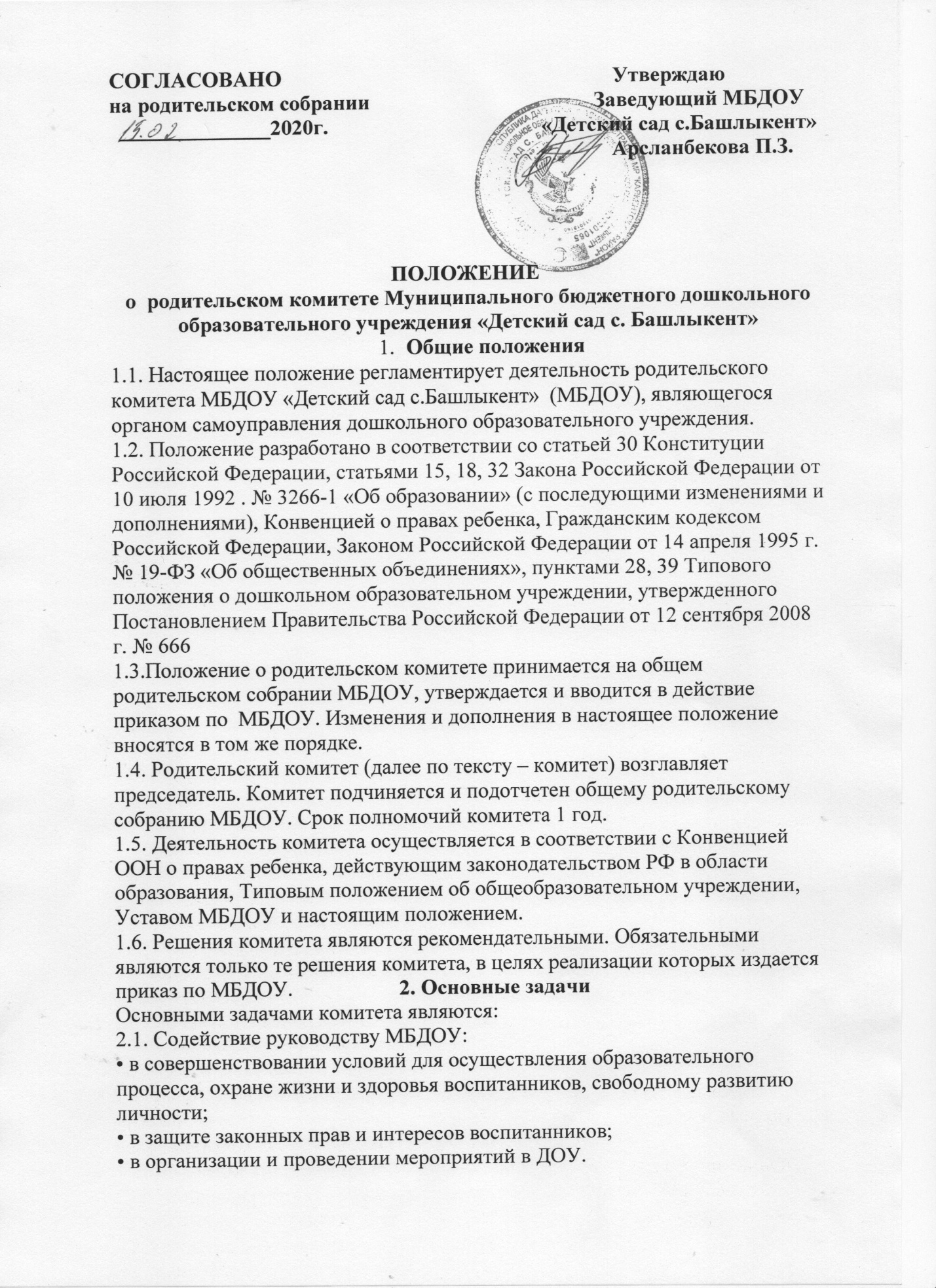 2.2. Организация работы с родителями (законными представителями) воспитанников учреждения по разъяснению их прав и обязанностей, значению всестороннего воспитания ребенка в семье.                 3. Функции родительского комитета ДОУ3.1. Содействует обеспечению оптимальных условий для организации образовательного процесса (оказывает помощь в части приобретения канцелярских товаров, методических пособий, дидактического материала и т.п.).3.2. Координирует деятельность групповых родительских комитетов.3.3. Проводит разъяснительную и консультативную работу среди родителей (законных представителей) воспитанников об их правах и обязанностях.3.4. Оказывает содействие в проведении общих мероприятий.3.5. Участвует в подготовке учреждения к новому учебному году.3.6. Совместно с руководством МБДОУ контролирует организацию и качество питания воспитанников, своевременность и полноту медицинского обслуживания.3.7. Оказывает помощь руководству МБДОУ в организации и проведении общих родительских собраний.3.8. Рассматривает обращения в свой адрес, а также обращения по поручению руководителя МБДОУ по вопросам, отнесенным настоящим положением к компетенции комитета.3.9. Обсуждает локальные акты МБДОУ по вопросам, входящим в компетенцию комитета.3.10. Принимает участие в организации безопасных условий осуществления образовательного процесса, выполнения санитарно-гигиенических правил и норм.3.11. Взаимодействует с общественными организациями по вопросам пропаганды традиций учреждения, уклада жизни детского сада, семейного воспитания.3.12. Взаимодействует с другими органами самоуправления  МБДОУ по вопросам, относящимся к компетенции комитета, в т.ч. проведения общих мероприятий. 4. Права родительского комитетаВ соответствии с компетенцией, установленной настоящим положением, комитет имеет право:4.1. Вносить предложения руководству и другим органам самоуправления МБДОУ и получать информацию о результатах их рассмотрения.4.2. Обращаться за разъяснениями в учреждения и организации системы образования.4.3. Заслушивать и получать достоверную информацию о состоянии образовательной и воспитательной деятельности от руководства МБДОУ, других органов самоуправления.4.4. Вызывать на свои заседания родителей (законных представителей) воспитанников по представлениям (решениям) групповых родительских комитетов.4.5. Принимать участие в обсуждении локальных актов МБДОУ.4.6. Давать разъяснения и предлагать мероприятия по совершенствованию воспитательной работы в образовательном учреждении и в семье и рассматриваемым обращениям граждан.4.7. Выносить общественное порицание родителям, уклоняющимся от воспитания детей в семье.4.8. Поощрять родителей (законных представителей) воспитанников за активную работу в комитете, оказание помощи в проведении общих мероприятий и т.д.4.9. Организовывать постоянные или временные комиссии под руководством членов комитета для исполнения своих функций.4.10. Разрабатывать и принимать локальные акты (о групповом родительском комитете, о постоянных и временных комиссиях комитета).4.11. Председатель комитета может присутствовать (с последующим информированием комитета) на отдельных заседаниях педагогического совета, других органов самоуправления по вопросам, относящимся к компетенции комитета.5. Ответственность родительского комитетаКомитет отвечает за:5.1. Выполнение плана работы.5.2. Выполнение решений и рекомендаций Общего родительского собрания МБДОУ.5.3. Установление взаимопонимания между руководством МБДОУ и родителями (законными представителями) воспитанников в вопросах семейного и общественного воспитания.5.4. Качественное принятие решений в соответствии с действующим законодательством.5.5. Члены комитета, не принимающие участия в его работе, по представлению председателя комитета могут быть отозваны избирателями.6. Организация работы6.1. В состав комитета входят представители родителей (законных представителей) воспитанников по три  человека от каждой группы. Представители в комитет избираются ежегодно на групповых родительских собраниях в начале учебного года.6.2. Численный состав комитета ДОУ определяет самостоятельно.6.3. Из своего состава комитет избирает председателя (в зависимости от численного состава могут избираться заместители председателя) и  секретаря.6.4. Комитет работает по разработанным и принятым им регламенту работы и плану, которые согласуются с руководителем МБДОУ.6.5. О своей работе комитет отчитывается перед общим родительским собранием не реже двух раз в год.6.6. Комитет правомочен выносить решения при наличии на заседании не менее половины своего состава. Решения принимаются простым большинством голосов.6.7. Переписка комитета по вопросам, относящимся к его компетенции, ведется от имени МБДОУ, документы подписывают руководитель МБДОУ и председатель комитета.7. Делопроизводство7.1. Комитет ведет протоколы своих заседаний и общих родительских собраний в соответствии с ведением делопроизводства МБДОУ.7.2. Протоколы хранятся в канцелярии МБДОУ.7.3. Ответственность за делопроизводство  комитета возлагается на председателя комитета или секретаря.